Перечень жизненно важных услуг предоставляемых КУ НАО «МФЦ» на период ограничительных мерНенецкий автономный округ г. Нарьян-МарI. Государственные услуги, предоставляемые федеральными органами исполнительной власти, органами государственных внебюджетных фондов.Управление Федеральной службы государственной регистрации, кадастра и картографии по Ненецкому автономному округу и Архангельской областиГосударственная услуга по государственному кадастровому учету недвижимого имущества и (или) государственной регистрации прав на недвижимое имущество и сделок с ним.Государственная услуга по предоставлению сведений, содержащихся в Едином государственном реестре недвижимости.Управление Министерства внутренних дел Российской Федерации по Ненецкому автономному округу(Предоставляются только в МФЦ сельских поселений)Регистрационный учет граждан Российской Федерации по месту пребывания и по месту жительства в пределах Российской Федерации. (Прием документов для регистрационного учет граждан Российской Федерации по месту пребывания и по месту жительства в пределах Российской Федерации).Отделение Пенсионного фонда Российской Федерации по Ненецкому автономному округуВыдача государственного сертификата на материнский (семейный) капитал1.Рассмотрение заявления о распоряжении средствами (частью средств) материнского (семейного) капитала.Установление ежемесячной денежной выплаты отдельным категориям граждан в Российской Федерации.Предоставление компенсации расходов на оплату стоимости проезда к месту отдыха на территории Российской Федерации и обратно пенсионерам, являющимся получателями страховых пенсий по старости и инвалидности и проживающим в районах Крайнего Севера и приравненных к ним местностях.Прием от граждан анкет в целях регистрации в системе индивидуального (персонифицированного) учета, в том числе прием от застрахованных лиц заявлений об изменении анкетных данных, содержащихся в индивидуальном лицевом счете, или о выдаче документа, подтверждающего регистрацию в системе индивидуального (персонифицированного) учета.Установление страховых пенсий, накопительной пенсии и пенсий по государственному пенсионному обеспечению.Выплата страховых пенсий, накопительной пенсии и пенсий по государственному пенсионному обеспечению.II. Государственные услуги, предоставляемые исполнительными органами государственной власти Ненецкого автономного округаДепартамент здравоохранения, труда и социальной защиты населения Ненецкого автономного округаПредоставление льготного проживания в гостиницахВыдача сертификата (дубликата сертификата) на окружной материнский (семейный) капиталПредоставление социальной помощи на компенсацию в размере 100 процентов стоимости проезда (туда и обратно) на водном, автомобильном и воздушном транспорте больным, направляемым лечебным учреждением (его структурным подразделением), расположенным в сельских населенных пунктах Ненецкого автономного округа (участковые больницы, врачебные амбулатории, фельдшерско-акушерские пункты) для лечения, консультаций и медицинской реабилитации в государственные учреждения здравоохранения, расположенные на территории Ненецкого автономного округа и финансируемые за счет средств окружного бюджетаПрием заявлений об оказании содействия гражданам в поиске подходящей работы, а также об оказании содействия работодателям в подборе необходимых работников (предоставляется только в МФЦ сельских поселений)Меры социальной поддержки многодетным семьям (услуга предоставляется лицам, которые обращаются впервые)Распоряжение средствами (частью средств) окружного материнского (семейного) капиталаПредоставление ежемесячного пособия по уходу за ребенком лицам, не подлежащим обязательному социальному страхованию на случай временной нетрудоспособностиПредоставление единовременного пособия при рождении ребенка лицам, не подлежащим обязательному социальному страхованию на случай временной нетрудоспособностиПредоставление единовременного пособия при рождении второго, третьего ребенка и последующих детейПредоставление единовременного пособия беременной жене военнослужащего, проходящего военную службу по призывуПредоставление ежемесячного пособия на ребенка военнослужащего, проходящего военную службу по призывуПредоставление ежемесячного пособия на ребенка (услуга предоставляется лицам, которые обращаются впервые)Предоставление мер социальной поддержки приемным семьям, усыновителям, проживающим на территории Ненецкого автономного округа (услуга предоставляется лицам, которые обращаются впервые)Предоставление мер социальной поддержки детей-сирот и детей, оставшихся без попечения родителей Предоставление ежемесячной компенсационной социальной выплаты родителю или иному законному представителю, совместно проживающему и фактически воспитывающему ребенка на дому, которому временно не предоставлено место в дошкольной образовательной организации (услуга предоставляется лицам, которые обращаются впервые)Меры социальной поддержки граждан категории «Инвалид», «Дети-инвалиды»Меры социальной поддержки лицам, имеющим звание «Ветеран труда» или звание «Ветеран труда Ненецкого автономного округа»Меры социальной поддержки для лиц старшего поколения (услуга предоставляется лицам, которые обращаются впервые)Возмещение расходов на оплату жилого помещения и коммунальных услуг отдельным категориям граждан, проживающим на территории Ненецкого автономного округаПредоставление субсидий на оплату жилого помещения и коммунальных услугПредоставление социальных выплат лицам из числа коренных малочисленных народов Севера (услуга предоставляется лицам, которые обращаются впервые)Предоставление компенсационных выплат отдельным категориям граждан, проживающим в Ненецком автономном округе (услуга предоставляется лицам, которые обращаются впервые)Предоставление ежемесячной компенсационной выплаты родителям военнослужащих, погибших при исполнении обязанностей военной службы в условиях боевых действий или в связи с выполнением задач в условиях вооруженного конфликта, в ходе контртеррористических операцийПредоставление региональной социальной доплаты к пенсииПредоставление государственной социальной помощи на территории Ненецкого автономного округаПредоставление социальной поддержки участникам подпрограммы «Социальная поддержка граждан, участвующих в ипотечном жилищном кредитовании»Бесплатное обеспечение полноценным питанием (специализированными продуктами) беременных женщин, кормящих матерей и детей от рождения до достижения ими возраста трех летДепартамент природных ресурсов, экологии и агропромышленногокомплекса Ненецкого автономного округа (Предоставляются только в МФЦ сельских поселений)Выдача и аннулирование охотничьих билетов.Прием экзаменов на право управления самоходными машинами и выдача (замена) удостоверений тракториста-машиниста (тракториста).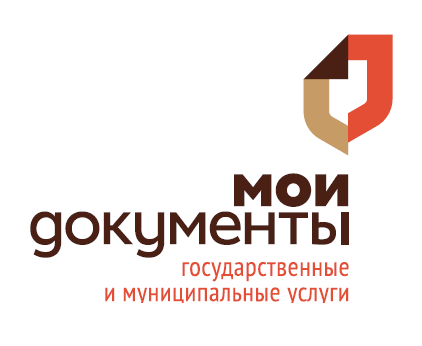 